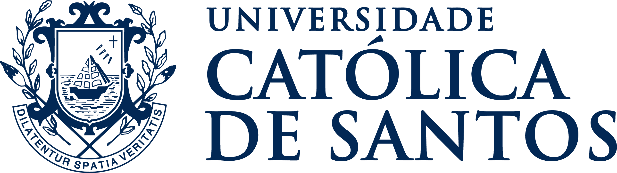 ANEXO II PRÓ-REITORIA DE GRADUAÇÃOMONITORIAROTEIRO DE PLANO DE ESTUDOS/ATIVIDADES DE MONITOR Centro :      ________________________________________________________________________Curso:____________________________________________________________________________Disciplina(s):  ______________________________________________________________________Professor  responsável :   ____________________________________________________________ Nome do bolsista: __________________________________________________________________Turma:   __________________________________________________________________________Período: _____________________   Nº h/semanais:______________________________________Parte I: Caracterização da MonitoriaContextualização: objetivos da monitoria para a disciplina/atividade;especificar critérios e procedimentos de avaliação da atuação do bolsista.Parte II: Plano de Estudos/Atividades do(s) bolsista(s) Relacionar as principais etapas a serem desenvolvidas pelos alunos monitores (especificar);Atividades programadas para cada  etapa: (sistematizar de forma resumida: objetivos das atividades; relação das atividades  que deverão  ser desenvolvidas pelo(s) bolsista(s) reuniões de orientação; procedimentos didático-pedagógicos) ; (anexar objetivos e especificações)Cronograma das etapas;   Observação: quando, for o caso, destacar as ações a serem desenvolvidas com os alunos dos 1ºs Semestres. (anexar)Data: __________________________Assinatura do Professor  Responsável : _________________________________________________Assinatura do bolsista : _____________________________________________________________Assinatura do Diretor/Coordenador de Curso: ___________________________________________